ПРОЕКТНАЯ ЗАДАЧА«Красная книга» (создание альбома)Характеристика задачиЗамысел проектной задачиУчащимся предлагается оформить альбом «Красная книга», которым смогут воспользоваться ребята из детского сада №144.По завершению работы учащимся необходимо представить результат своей деятельности, обосновать выбор животных.Описание проектной задачиМотивирование учащихся на проектную деятельность Воспитатель детского сада  узнала, что мы с вами уже прошли тему «Красная книга» и попросила помочь ей, но её просьба в записке вся зашифрована. Давайте попробуем её расшифровать? МОПОТЕГИ  ОМИТЬФОР БОМАЛЬ    КРАСЯНА   ГАКНИ  ТОКОРЫЙ      ГУТСМО     ТРЕТЬСМО     ШИНА ТИДЕ В    САКЕДИЧто получилось? Молодцы Ребятки её группы, так же как и мы с вами, когда то, изучают растения и животных, а вот про Красную книгу им ничего не известно. Она попросила помочь ей рассказать об этой книге и о некоторых представителях из этой Книги.Как вы думаете, сможем мы помочь им?Как?Какая цель нашего сегодняшнего урока? (Создать альбом Красной книги для детей из детского сада)Работать вам предстоит сегодня в группах. Каждая группа создаст свою страницу  Вспомним правила работы в группе:1. Обращайтесь друг к другу только по именам.2. Своё мнение должен высказать каждый.3. Умей выслушать товарища.4. Терпеливо и уважительно относитесь к чужому мнению.5. Не кричите, старайтесь договариваться по всем спорным вопросам.6. Работай тихо, чтобы не мешать другим.7. Рабочее место содержи в порядке.8. Закончив дело, помоги другу.Составим план работы:Познакомимся...Распределим...Создадим....Отрефлексируем...Представим...Оценим...- Каким должен получиться наш альбом? (аккуратным, красочным, т.д.)Повторение изученного материала.- Что такое Красная книга?Для чего она нужна?Почему именно красный цвет?О чем мы можем узнать на страницах в Красной книге?3. Самостоятельная проектная деятельность учащихся.Учащимся выдается пакет с заданием, инструкцией, фотографиями животных, текстовой информацией о них, дополнительными материалами. На партах клей и ножницы.- В ваших папках лежат различные тексты о представителях флоры и фауны и их фотографии. Чтобы все получилось, советую действовать по инструкции.Задания:1. Страницы Красной книги2. Правила поведения в природе4.Презентация работы- А сейчас каждая группа представит то, что у вас получилось.- Каких представителей вы разместили на чёрной странице альбома? Почему?- Сравним результаты вашей работы с образцом на слайдах.- Страница какой группы вам показался наиболее удачным? Почему?- Спасибо, ребята, вы помогли приготовить альбом о животных.Рефлексия и оценивание.- На «листе умений» отметьте те из них, которые вам пригодились при выполнении работы.- Оцените работу каждого члена группы на «листе оценивания».- Ответьте на вопросы:1. Дружная ли была у вас команда?2. Что помогло вам в работе?3. О каких новых животных, растениях, птицах, насекомых вы узнали?4. Что для вас было интересным на занятии?5. С какими трудностями встретились? Почему?6. Какое д/з вы хотели бы получить?7. Где узнаете нужную информацию?Задания:КРАСНАЯ КНИГА БЫЛА  СОЗДАНА	Г.Красную книгу создали дляФотоОписаниеПравила поведения в заповеднике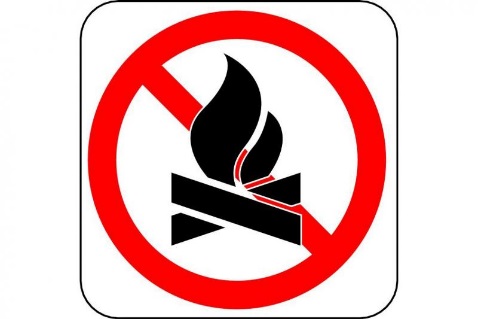 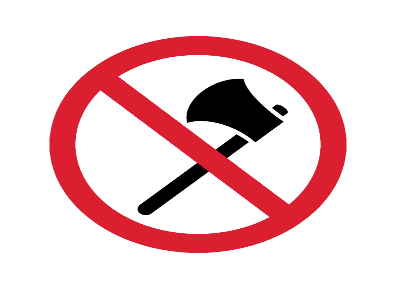 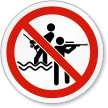 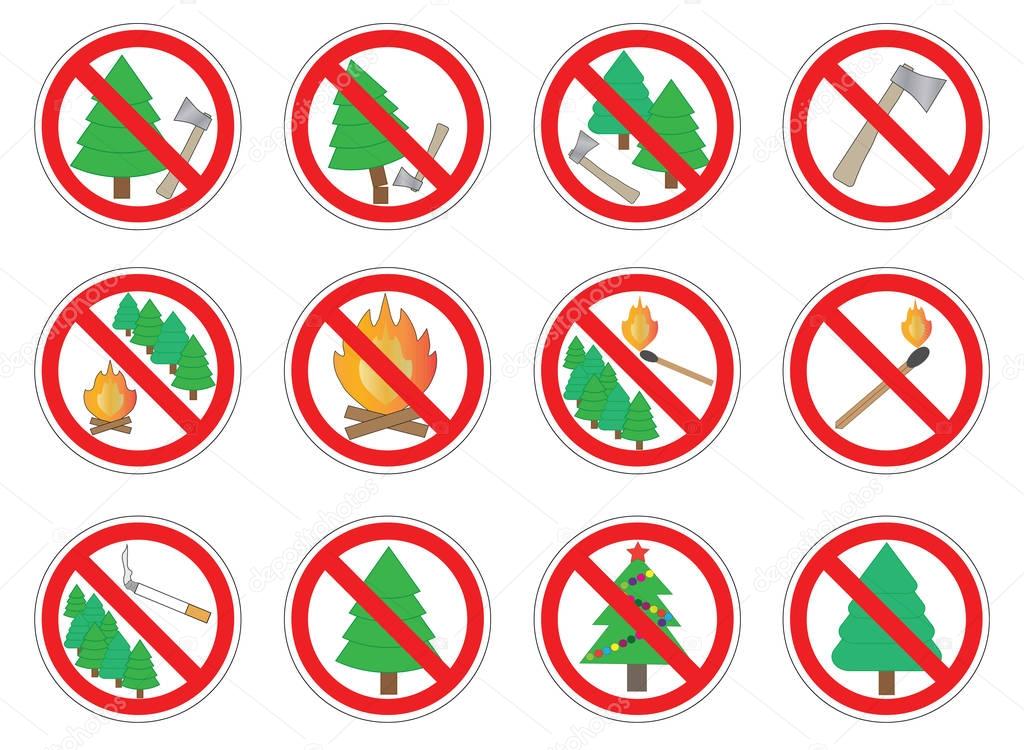 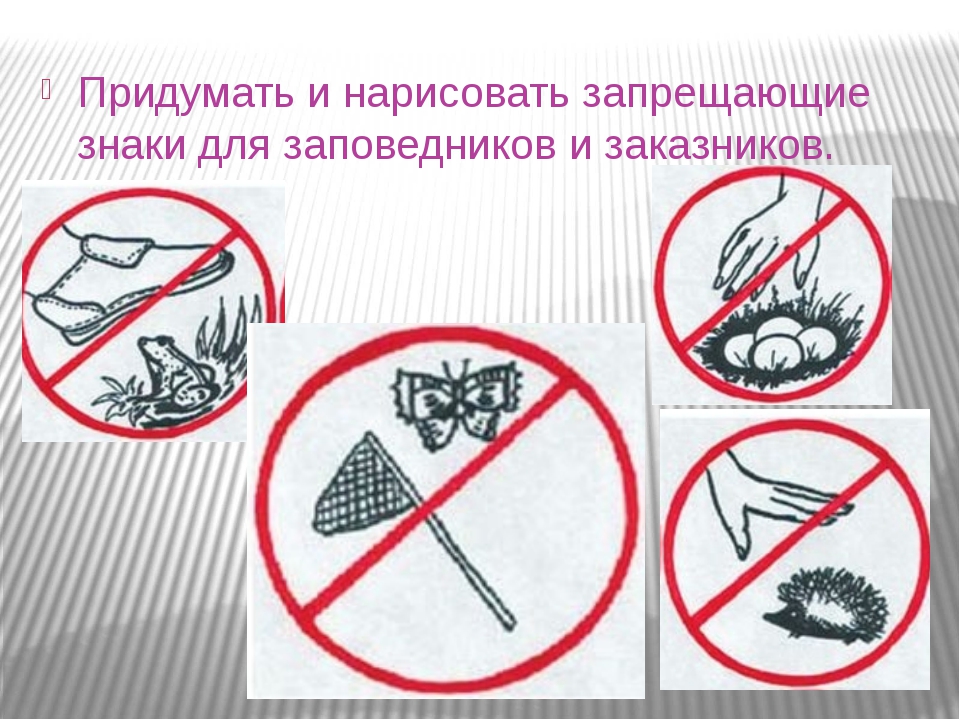 МОПОТЕГИ  ОМИТЬФОР БОМАЛЬ    КРАСЯНА   ГАКНИ  ТОКОРЫЙ      ГУТСМО     ТРЕТЬСМО     ШИНА ТИДЕ В    САКЕДИ.МОПОТЕГИ  ОМИТЬФОР БОМАЛЬ    КРАСЯНА   ГАКНИ  ТОКОРЫЙ      ГУТСМО     ТРЕТЬСМО     ШИНА ТИДЕ В    САКЕДИМОПОТЕГИ  ОМИТЬФОР БОМАЛЬ    КРАСЯНА   ГАКНИ  ТОКОРЫЙ      ГУТСМО     ТРЕТЬСМО     ШИНА ТИДЕ В    САКЕДИМОПОТЕГИ  ОМИТЬФОР БОМАЛЬ    КРАСЯНА   ГАКНИ  ТОКОРЫЙ      ГУТСМО     ТРЕТЬСМО     ШИНА ТИДЕ В    САКЕДИЧерные страницы содержат списки тех, кого уже нет, кого мы больше никогда не увидим, кто уже вымер  Красные страницы Показывают нам исчезающих и особо редких животныхЖелтые страницы те животные, количество которых быстро уменьшается Зеленые страницы те животные, которых нам удалось сохранить, и спасти их от вымирания Белые страницы-собрали тех представителей, которых изначально всегда было немногоМорские коровы считаются окончательно вымершими в 1768 году, хотя существует несколько устных свидетельств того, что представители этого семейства еще встречаются у берегов Камчатки. Длина морских коров достигала 10 метров, вес - 4 тонн. 
 Странствующий голубь — вымершая птица семейства голубиных. До XIX века являлась одной из самых распространённых птиц на Земле, общее количество которых оценивалось в 3—5 млрд особей. 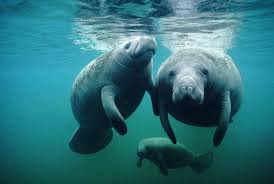 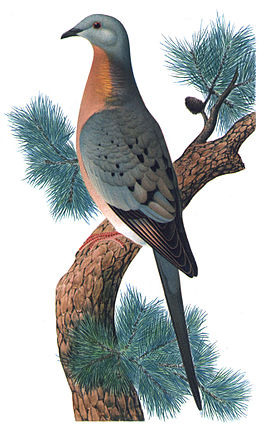 Зубр или европейский зубр — вид животных рода бизонов подсемейства бычьих семейства полорогих отряда парнокопытных. Последний представитель диких быков в Европе. Быстро уменьшающиеся животные. Аму́рский тигр, или уссурийский тигр, или сибирский тигр, или дальневосточный тигр — один из самых малочисленных подвидов тигра, самый северный тигр. 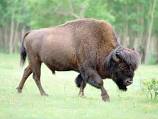 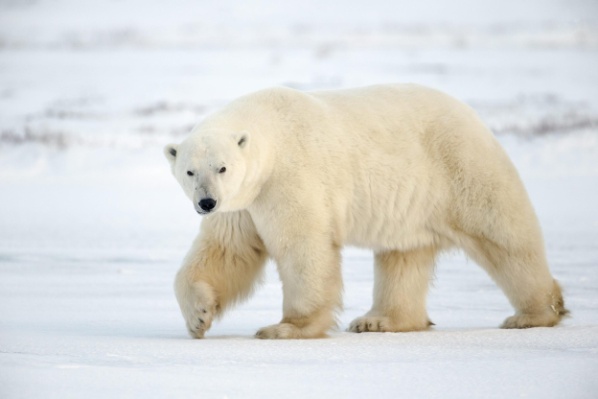 Бе́лый медве́дь, или полярный медведь, северный медведь, ошкуй, нанук, умка — хищное млекопитающее семейства медвежьих, близкий родственник бурого медведя. Удалось сохранить.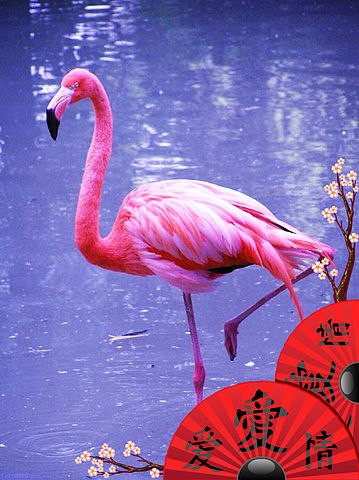 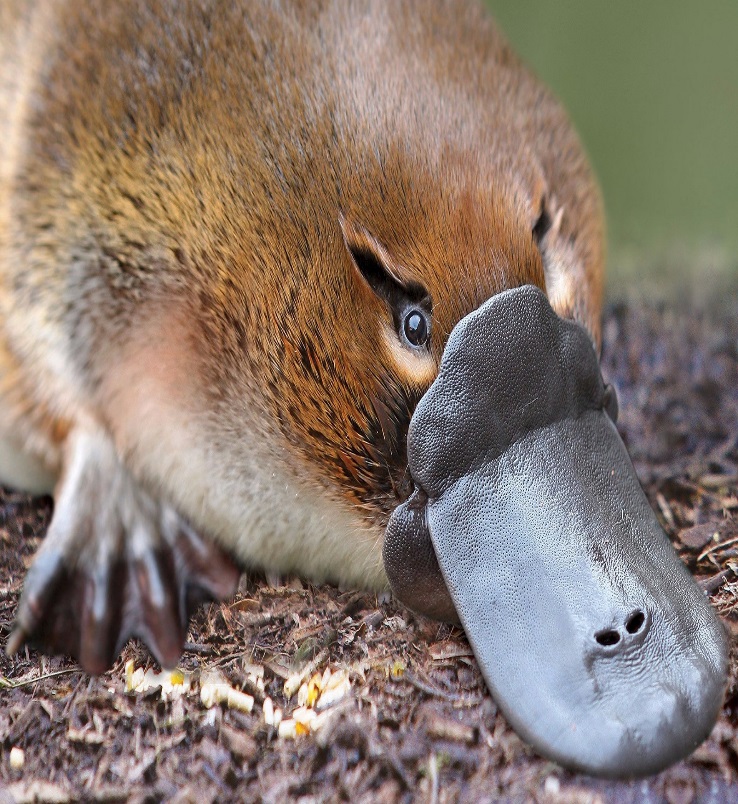 Розовый фламинго - подвид обыкновенного фламинго. В целом глобальной угрозы исчезновения нет. В России - это негнездящийся, пролетный и регулярно залетный вид. Розовый фламинго отнесен к категории редких видов, количество которых быстро уменьшается.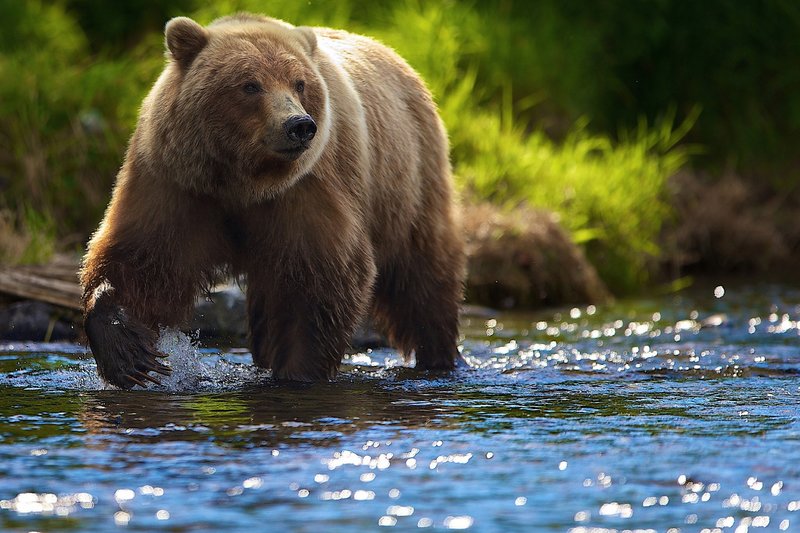 Стеллеров баклан Эти вымершие птицы были открыты экспедитором Витусом Берингом во время его путешествия в 1741 году на Камчатку. Так назвали птицу в честь одного натуралиста Стеллера, которому лучше всех удалось описать эту чудную птицу. Это достаточно крупные и медлительные особи. Жить они предпочитали в крупных колониях, а укрывались от опасностей в воде. Вкусовые качества мяса стеллеровых бакланов были почти сразу же оценены людьми. А из-за простоты в охоте на них люди просто начали их бесконтрольно употреблять. Весь этот беспредел закончился тем, что в 1852 году был убит последний представитель этих бакланов.  Утконос имеет перепонки между фалангами пальцев. Он отлично плавает. Живут утконосы у водоемов с пресной водой. Перепонки и когти помогают утконосу рыть нору, которая и является его домом. Глубина норы может достигать 10 метров. Нора устилается ветками, листиками. Вход в нору тщательно замуровывается землей. Сейчас утконос является редким видом.     Амурский степной хорь– небольшой хищный зверек, длина тела у самца до 56см, хвост 18см, весом до 2кг. Самки меньше. Шерсть у хорька длинная, редкая с короткой и густой подпушкой рыжеватого цвета, хвост на конце темный, черно-бурый, такие же ноги и грудь. Голова пестрая: через оба глаза идет белёсая полоса. Зимой мех намного светлее. Степной хорь имеет очень низкую популяцию, и начиная с 50х годов риск вымирания только растет. теперь на грани вымирания, 
       Бурый или обыкновенный медведь – это хищное млекопитающее, представляющее семейство медвежьих. В настоящее время бурый медведь является самым крупным наземным хищником в мире. Продолжительность его жизни в природе исчисляется 30 годами. В неволе хищник может дожить и до 50 лет. -животное, которых удалось спасти от вымирания.Длина синего кита может достигать 33 метра, а вес синего кита доходит до 150 тонн. У этого животного относительно стройное телосложение и узкая морда. Окрас туловища внутри вида однообразен: большинство особей серые с голубым отливом и разбросанными по всему телу серыми пятнами, благодаря чему кожа животного кажется мраморной. Питается синий кит в большей степени планктоном и населяет весь Мировой океан. животное, которых удалось спасти от вымирания.. 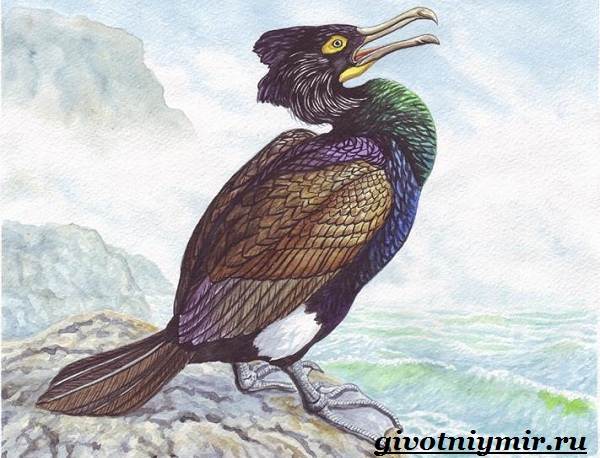 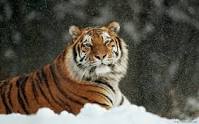 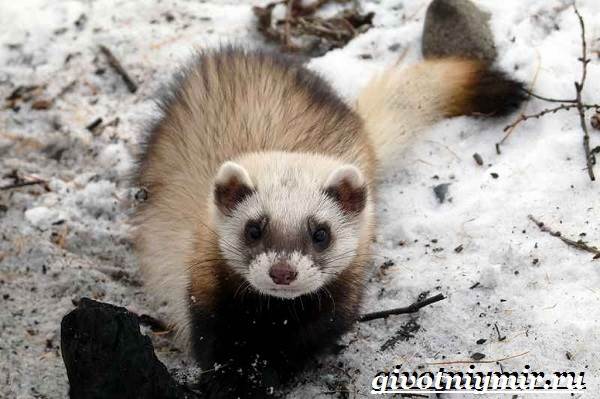 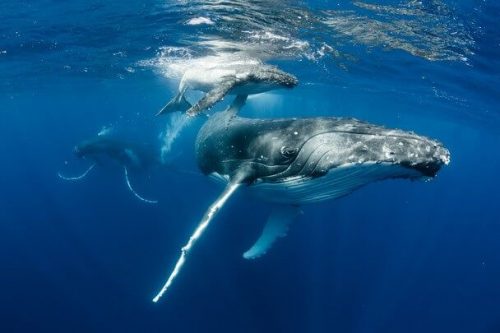 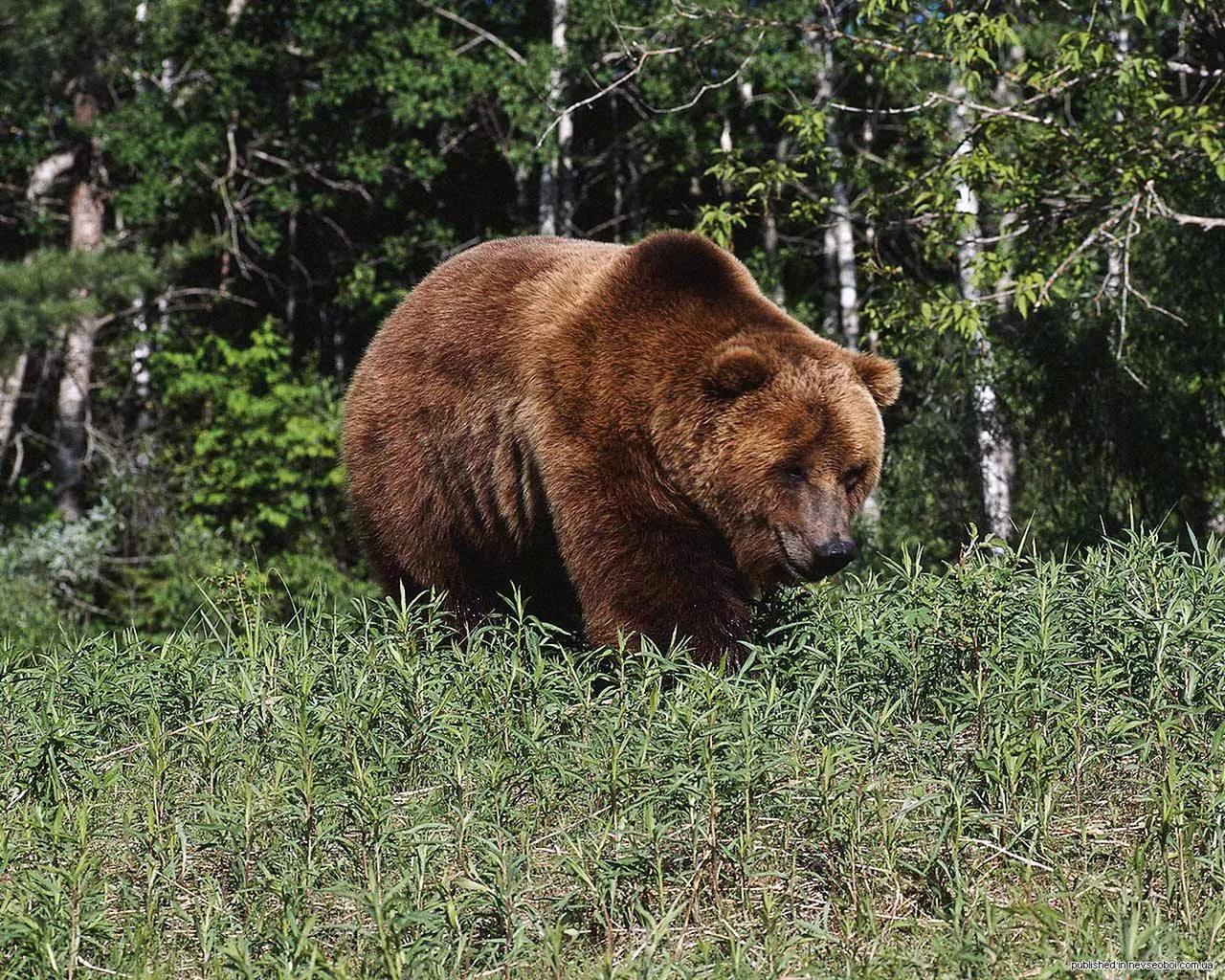                                             Проектная задача.Узнайте и запишите на  страницу год создания красной книги.Первая цифра этого числа всегда всех впереди. Вторая цифра на один меньше десятка. Третья цифра это результат примера 8: 2=    , а четвёртая цифра в 2 раза больше третьей.Впишите недостающее слово. Красную книгу создали для__________________________________________ Выберите и вклейте животное, описание и краткую информацию о нём на подходящую страницу.Напомните ребятам как себя вести в природе. Выберите знаки и напишите о чём они говорят.                     Проектная задача.Узнайте и запишите на страницу год создания красной книги.Первая цифра этого числа всегда всех впереди. Вторая цифра на один меньше десятка. Третья цифра это результат примера 8: 2=    , а четвёртая цифра в 2 раза больше третьей.Впишите недостающие слова Выберите и вклейте животное, описание и краткую информацию о нём, подобрав нужный цвет страницы.Напомните ребятам как себя вести в природе. Выберите нужные знаки и напишите о чём они предупреждают. Оформите аккуратно выбранную страницу.Подготовьте  выступление (защиту страницы)Название проектной задачи«Красная книгга» создание страниц ПредметОкружающий мир (УМК «Перспектива»)Класс2 «Б»Вид задачиПредметная одновозрастнаяВремя проведенияЗадача может использоваться в качестве обобщения и закрепления знаний учащихся по темам «Какие бывают растения», « Какие бывают животные», « Дикие и домашние животные», «Красная книга»Цели и педагогические задачи (педагогический замысел)Обобщение и систематизация учащимися знаний по разделу «Природа»Формирование навыков учебного сотрудничества учащихся.Работа над формированием действия контроля и оценки.Воспитание самостоятельности и способности организовывать рабочее место.Знания, умения и способы действия, на которые опирается задача- использование детьми знаний о полученном материале;- работа со справочным материалом;- соотнесение текстовой информации и иллюстративного материала;- высказывание собственной точки зрения;- публичное выступление;- элементы разновозрастного сотрудничества в игровой деятельности;- работать в группеПланируемый педагогический результатДемонстрация учащимися:- степени освоения предметного материала и возможностей применять его в нестандартных условиях, умения объединять способы действий из разных дисциплин для достижения цели;- умения работать в малой разновозрастной группе, создавать конечный продукт – страницы красной книгиСпособ и формат оценивания результатов работыПри подведении итогов работы оценивается:- владение предметным материалом, умение применять его в нестандартной ситуации;- умение действовать согласно инструкции;- правильность выполнения отдельных заданий;- умение обосновывать действия;- способность на протяжении всего решения задачи удерживать её специфику;- умение планировать собственные действия, распределять задания в соответствии с возрастными возможностями;- умение работать со справочным материалом, выделять из него необходимую информацию, отсеивать данные, не имеющие отношения к решению данной задачи;- коммуникативные умения при работе в малой разновозрастной группе и их влияние на конечный результат.Этапы решения задачи1. Целеполагание и формулировка задач.2. Выполнение заданий.3. Подготовка презентации «продукта».4. Презентация готового «продукта».5. Рефлексия.6. Оценка выполнения работы.ОборудованиеКомпьютер, мультимедийный проектор, экран, мультимедийная презентация, доска, демонстрационный материал, тексты, фотографии, пакеты заданий, листы бумаги формата А-4 для изготовления альбома, папки со скоросшивателями, файлы/ дырокол, фломастеры, клей, ножницы, оценочные листы, «листы умений», Формируемые  и  оцениваемые  УУД 1. личностные УУД — произвольность регуляции поведения и деятельности: в форме построения предметного действия в соответствии с заданным образцом и правилом, формирование адекватной позитивной осознанной самооценки и самопринятия;2. коммуникативные УУД — умение с достаточной полнотой и точностью выражать свои мысли в соответствии с задачами и условиями коммуникации; планирование учебного сотрудничества с учителем и сверстниками; инициативное сотрудничество при работе с информацией;3. познавательные УУД — поиск и выделение необходимой информации, использование источников информации;4. регулятивные УУД — организация работы в соответствии с инструкцией; оценка результатов работы.